ВИДЕО  ПО  ФИЗ-РЕ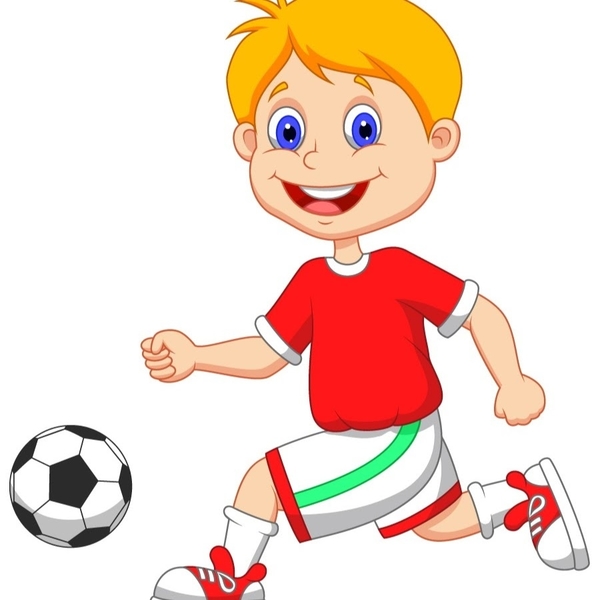 https://youtu.be/m6UJVjcn9TI              баскетболhttps://youtu.be/HCcqcRaOtOU           гимнастикаhttps://youtu.be/_by_Wyy0ons           волейболhttps://youtu.be/WBB8ogvuSe4    легкая атлетикаhttps://www.youtube.com/watch?v=oNrw35yR_rA  Здоровый образ жизниhttps://www.youtube.com/watch?v=XbkbxUSq08Q  Виды спортаhttps://www.youtube.com/watch?v=JNV7FYuOTdg  Детям о спортеhttps://www.youtube.com/watch?v=--2QjrH4IfU  Олимпийские игрыhttps://www.youtube.com/watch?v=OmRNg1Io12I  Спортивный алфавит